2020 ELECTIONS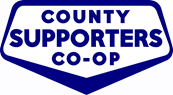 NOTES:Nomination procedures shall be governed in accordance with the constitution, election rules and nomination form.Candidates must have two proposers in order to stand.Proposers may propose more than one candidate.Candidates cannot propose themselves.  However they may propose another candidate.Candidates and proposers must be full and paid up Stockport County Supporters’ Co-operative  members by midnight on Monday 16 November 2020.Nominations must be received by 5pm on Wednesday 18 November 2020.NOTES:Nomination procedures shall be governed in accordance with the constitution, election rules and nomination form.Candidates must have two proposers in order to stand.Proposers may propose more than one candidate.Candidates cannot propose themselves.  However they may propose another candidate.Candidates and proposers must be full and paid up Stockport County Supporters’ Co-operative  members by midnight on Monday 16 November 2020.Nominations must be received by 5pm on Wednesday 18 November 2020.Candidate’s DetailsNameAddressPhone NumberDate of BirthE-mail AddressMembership NumberDate of Joining (if known)DeclarationI declare that:I have not been declared bankrupt or compounded with my creditorsI am not subject to disqualification order made under the Company Directors Disqualification ActI have not been convicted of an indictable offenceI am not certified as suffering from a mental disorderI agree to abide by the rules for the conduct of elections made by the Society Board of SCSCI agree to sign and be bound by the Board Membership Policy in the event of my electionI agree to abide by the Rules of the organisation and uphold its values and principlesI know of no reason why I would not be suitable for membership of the SCSC Society BoardI declare that:I have not been declared bankrupt or compounded with my creditorsI am not subject to disqualification order made under the Company Directors Disqualification ActI have not been convicted of an indictable offenceI am not certified as suffering from a mental disorderI agree to abide by the rules for the conduct of elections made by the Society Board of SCSCI agree to sign and be bound by the Board Membership Policy in the event of my electionI agree to abide by the Rules of the organisation and uphold its values and principlesI know of no reason why I would not be suitable for membership of the SCSC Society BoardI declare that:I have not been declared bankrupt or compounded with my creditorsI am not subject to disqualification order made under the Company Directors Disqualification ActI have not been convicted of an indictable offenceI am not certified as suffering from a mental disorderI agree to abide by the rules for the conduct of elections made by the Society Board of SCSCI agree to sign and be bound by the Board Membership Policy in the event of my electionI agree to abide by the Rules of the organisation and uphold its values and principlesI know of no reason why I would not be suitable for membership of the SCSC Society BoardSigned:Signed:Date:Date:Your Election Address(Word limits apply in this section)Please provide a statement which is at least 400 words long and no longer than 1000 words supporting your nomination. This will be circulated to members with the ballot papers, and published on the SCSC website if you are elected.Please Note:  If your responses exceed the maximum word count, the sentence that ends prior to the word limit will be treated as the final sentence and the address will not be referred back to the nominee prior to circulation.Election addresses submitted via e-mail are preferred.Please provide a statement which is at least 400 words long and no longer than 1000 words supporting your nomination. This will be circulated to members with the ballot papers, and published on the SCSC website if you are elected.Please Note:  If your responses exceed the maximum word count, the sentence that ends prior to the word limit will be treated as the final sentence and the address will not be referred back to the nominee prior to circulation.Election addresses submitted via e-mail are preferred.PhotographCandidates are encouraged to submit a photograph to be displayed with their statement.Candidates are encouraged to submit a photograph to be displayed with their statement.Proposer 1NameAddressMembership NumberDate of Joining (if known)Signed:Signed:Date:Proposer 2NameAddressMembership NumberDate of Joining (if known)Signed:Signed:Date:Date:Information provided to members with the election ballot papers will be restricted to your name, the date you became a member of the Co-operative, your electoral address and your proposer names.Once completed, please return to: Email: neil_le_milliere@btinternet.com(If e-mailing your form, please ensure it sent is from the email address we have registered for you)Post: Neil Le Milliere, 43 SOUTHEY ROAD, LONDON, N15 5LJ